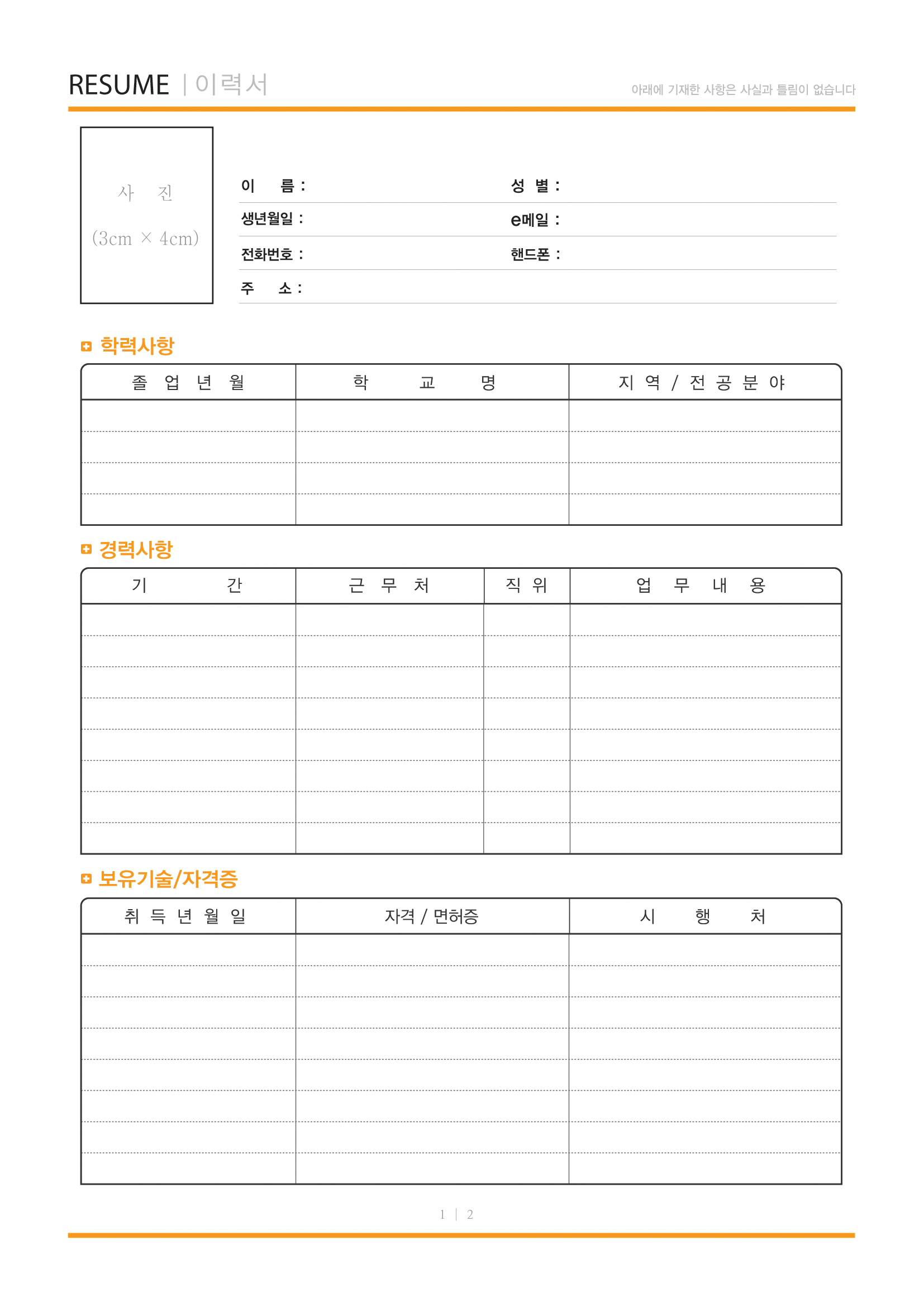 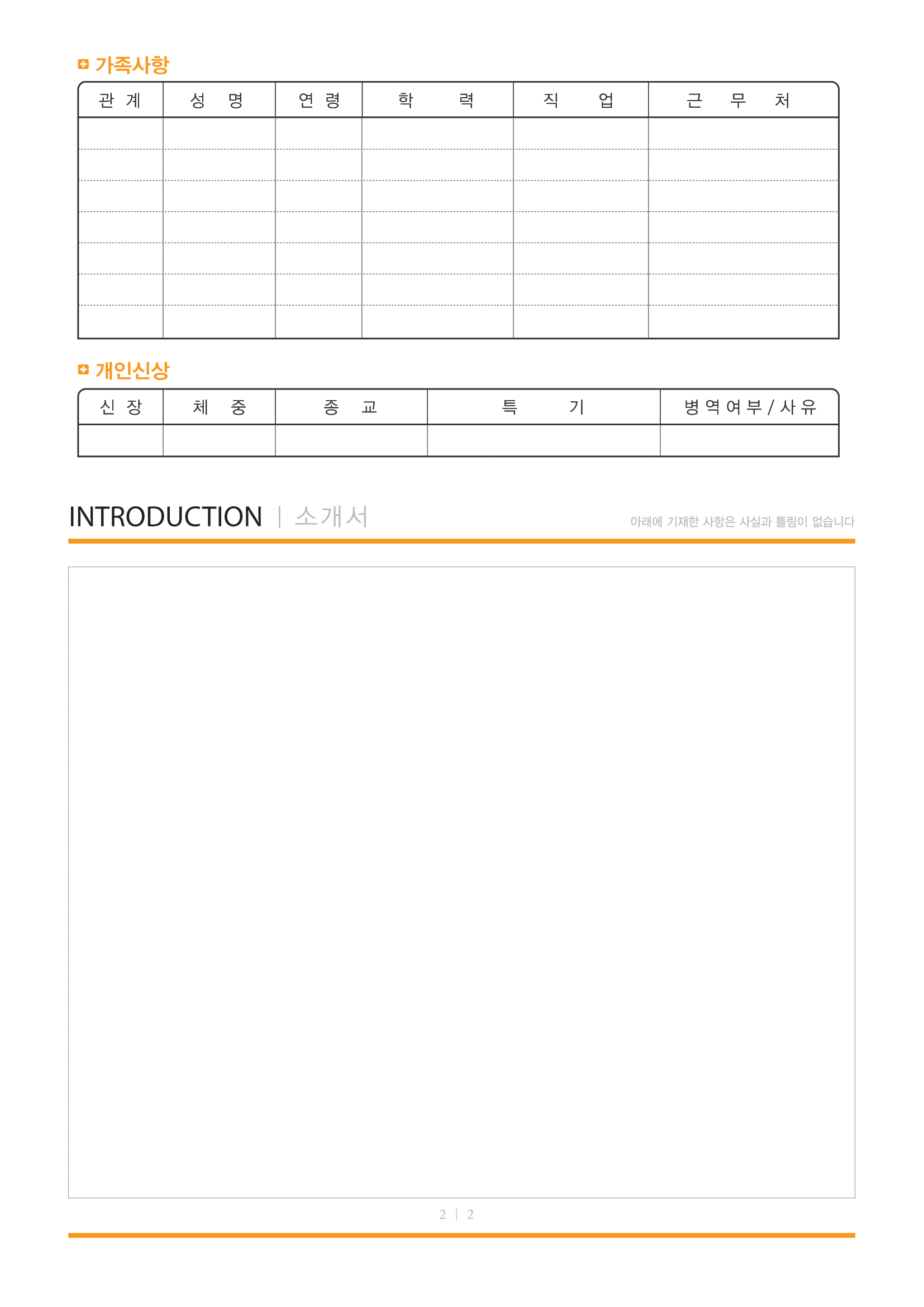 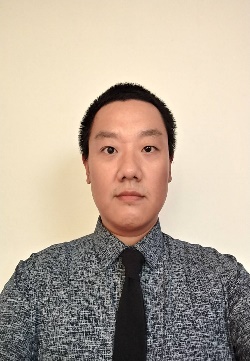 김효충 Kim Hyo Chung김효충 Kim Hyo Chung남1982/10/171982/10/17Xholic1@naver.com0812-1077-7096Jl. Gaudi No.15 Lippo Karawaci Tangerang BantenJl. Gaudi No.15 Lippo Karawaci Tangerang BantenJl. Gaudi No.15 Lippo Karawaci Tangerang BantenJl. Gaudi No.15 Lippo Karawaci Tangerang BantenJl. Gaudi No.15 Lippo Karawaci Tangerang Banten19941994덕두초등학교덕두초등학교덕두초등학교덕두초등학교덕두초등학교덕두초등학교19971997대저중학교대저중학교대저중학교대저중학교대저중학교대저중학교20002000부산강서고등학교부산강서고등학교부산강서고등학교부산강서고등학교부산강서고등학교부산강서고등학교20022002부산 경성대학교 중퇴부산 경성대학교 중퇴부산 경성대학교 중퇴부산 경성대학교 중퇴부산 경성대학교 중퇴부산 경성대학교 중퇴독일어문학부1년1년이즈미 도곡점이즈미 도곡점이즈미 도곡점주방보조주방보조주방보조주방보조1년1년비어할레 영동점비어할레 영동점비어할레 영동점주방보조주방보조주방보조주방보조1년1년정든닭발 인천구월점정든닭발 인천구월점정든닭발 인천구월점주방주임주방주임주방주임조리2년2년창원 일무로창원 일무로창원 일무로주방주임주방주임주방주임조리3년3년죽이야기 장유율하점죽이야기 장유율하점죽이야기 장유율하점자영업자영업자영업조리, 배달, 홀1년1년롯데물류센터 김해롯데물류센터 김해롯데물류센터 김해상차반장상차반장상차반장롯데마트 물류 상차 배정1년1년맨인더키친 장유대청점맨인더키친 장유대청점맨인더키친 장유대청점주방주임주방주임주방주임조리1년1년파스타 디 달리아파스타 디 달리아파스타 디 달리아주방장주방장주방장주방 및 매장관리201720172017운전면허 SIM운전면허 SIM운전면허 SIM운전면허 SIM인도네시아 경찰청인도네시아 경찰청201720172017SCAE 바리스타 자격증SCAE 바리스타 자격증SCAE 바리스타 자격증SCAE 바리스타 자격증SCAESCAE모조유경60대졸직장인파크랜드177cm90kg무요리군필안녕하십니까.저는 부산에서 태어났고, 어려서부터 집안 사정으로 여러 곳을 이사해가며 살았습니다.그 때문에 친구를 사귀기 어려웠으며, 형제도 없었기에 어린 시절의 저는 굉장히 외골수적인 성격이었습니다.하지만, 대학교를 들어가서 저의 성격을 바꾸고자 노력하였고, 덕분에 성격을 많이 바꾸는데 성공하였습니다. 다수의 동호회 및 동아리 활동을 통해 친화성을 키웠으며, 그 활동들을 통해 다양한 경험들을 할 수 있었습니다. 비록 가정 사정의 영향으로 대학은 중퇴해야 했지만, 그 활동 중의 하나의 영향으로 저는 요리를 시작하게 되었으며, 운이 좋게도 실력 좋은 선배 요리사님들 , 소위 장사 잘되는 대박집들로부터 많은 것을 배울 수 있었습니다.이력서를 보시면, 제가 자주 옮겨 다닌 것을 알 수 있으실 것입니다. 그래도 한 직장에서 최소 1년은 일했는데, 자주 옮겨 다닌 이유는 저는 다양한 경험 및 배움을 원했고, 먼저 이직한 선배님들의 스카우트 제의 때문이었습니다.이러한 다양한 경험을 통해, 한, 중, 일, 양식 및 캐주얼 요리 및 레스토랑 운영에 관한 여러 가지를 배울 수 있었고, 이는 훗날 제가 주방장이 되는 데에 많은 도움을 주었습니다. 저는 솔직히 머리가 되게 좋은 편은 아니지만, 어느 하나의 일에 빠지면 미친 듯이 파고드는 편입니다. 비록 개인적인 사정으로 인해, 제가 기획하고, 제가 만든 레스토랑의 주방장을 그만두고, 인도네시아로 넘어왔지만, 아직도 일과 삶에 대한 열정은 가득합니다.인도네시아에 처음 와서 7개월 정도 살았습니다. 1년 이하의 짧은 경력이라, 이력서에는 기재하진 않았지만, 인도네시아에서 짧지만, 레스토랑을 운영해본 경험도 있습니다. 그 레스토랑을 운영하면서 시행착오를 통해 배운 것들도 많았고요. 아직 배워야할 것이 많지만, 어릴 적에 요리를 처음 시작할 때 가졌던 그 열정으로 다시 이 곳에서 시작해보고자 합니다. 제가 가진 열정과 지식, 경험들을 쏟아 부을 수 있는 직장을 갖고 싶습니다. 감사합니다.